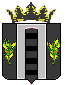 АДМИНИСТРАЦИЯ  ПОГРАНИЧНОГО МУНИЦИПАЛЬНОГО  ОКРУГАОТДЕЛ ОБРАЗОВАНИЯПРИКАЗ02.12.2021                                      п. Пограничный                                            № 121/1О проведении мониторинга«Система организации воспитания и социализации обучающихся»Во исполнение приказа министерства образования Приморского края от 05.02.2021 № 23-а-119 «Об утверждении содержания показателей в рамках выполнения государственного задания государственного автономного учреждения дополнительного профессионального образования «Приморский краевой институт развития образования» на 2021 годПРИКАЗЫВАЮ:  В срок до 16 декабря 2021 года образовательным организациям заполнить анкету «Мониторинг системы организации воспитания и социализации обучающихся» в автоматизированной информационной системе сбора статистической отчетности «Мониторинг системы образования Приморского края».В срок до 17 декабря 2021 года отправить заполненную анкету в автоматизированной информационной системе сбора статистической отчетности «Мониторинг системы образования Приморского края» на проверку в отдел образования Администрации Пограничного муниципального округа.Руководителям образовательных организаций обеспечить участие в проведении Мониторинга.4. Контроль за исполнением приказа оставляю за собой.Начальник отдела образования                                                                         Н.Г. Панкова